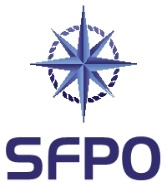 www.sfpo.se			Göteborg den 23 oktober 2020			storgrundetsamrad@wpd.se			Storgrundet Offshore ABSynpunkter i anledning av samråd ang. Vindkraftpark StorgrundetSveriges Fiskares PO (SFPO) företräder cirka 250 fiskefartyg som är verksamma inom det demersala fisket. Vi har medlemmar längs hela den svenska kusten - från Strömstad till Kalix. Vi tackar för möjligheten att få lämna synpunkter i anledning av rubricerat samråd. Storgrundet Offshore AB har tillstånd att uppföra och driva en gruppstation med havsbaserad vindkraft utanför Storjungfrun i Söderhamns kommun. Projektet avser söka nytt tillstånd för utökat område i Söderhamns och Gävles kommuner. SFPO förutsätter att hänsyn tas till det yrkesfiske som bedrivs i aktuella områden och att de synpunkter som framförs av yrkesfiskare verksamma där beaktas så långt möjligt. Med vänlig hälsningSVERIGES FISKARES POPeter Ronelöv Olsson		Fredrik LindbergOrdförande			Ombudsman